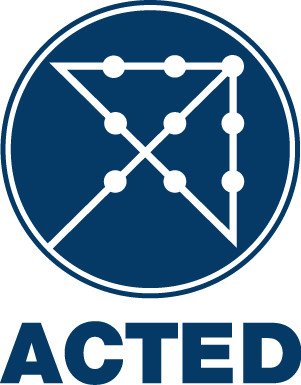 CALL FOR TENDERTender Ref. No. T-17 FUM-ETTWTS-HAT-25-04-2024-1Through this tender ACTED is requesting a company to provide detailed written offers for the supply and installation of Water Filtration System (Hatay)The tender will be conducted using ACTED standard bidding documents, open to all qualified suppliers and service providers. The Bidding Documents may be collected free of charge by all interested bidders at the following address(es):Ana Sayfa - AB-ilan.com A pre-tender information session will be organized on Thursday, 30/04/2024 at 13.00 Gaziantep time online via Teams  at the following link:Join the meeting now Meeting ID: 350 505 938 729 Passcode: MDhUTs Participation of interested bidders to the information session is preferable but not compulsory.All bids must be submitted before 09/05/2024 at 17:00 Gaziantep/Turkiye time to the following email address: turkey.tender@acted.org ACTED will not be responsible for any costs or expenses incurred by the Bidders in connection with the preparation and submission of their bids to ACTED.For all inquiries regarding this tender, please e-mail to the bellow email address, not later than 08/05/2024 at 13.00 Gaziantep time To: turkey.tender@acted.org Note: if you witness or suspect any unlawful, improper or unethical act or business practices (such as soliciting, accepting or attempting to provide or accept any kickback) during the tendering process, please contact the following phone number +33 6 07 22 46 28 and/or send an e-mail to transparency@acted.org.